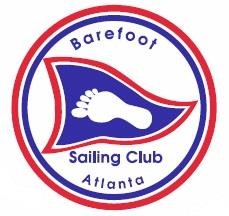 Barefoot Sailing Club at Lake Lanier(THE ORGANIZING AUTHORITY)Notice of Race (NOR)Spring and Fall Race SeriesRevised 7-30-2023The Barefoot Sailing Club is the organizing authority for this race. Notice is hereby given that all participants, including spectators, officials, and support personnel, participate in this event solely at their own risk. The Barefoot Spring and Fall Race Series are a long-standing tradition to promote sailing amongst the club members. We will announce additional details at the skippers meeting. Results will be published as soon as tabulated to each of the participants. The awards delivery and party or Dirt-up is TBD.RulesThe race will be governed by the Rules of Sailing as defined by the Racing Rules of Sailing (RRS) 2021- 24, and the PHRF Rules and Regulations as adopted and amended by the LLPHRF.EntriesEntry is open to all Auxiliary boats that hold a valid current (2023) Lake Lanier PHRF certificate, or listed with current valid PHRF at https://sail-lanier.com/phrf/ or provide proof of submittal of same at the skippers meeting.Any boat not displaying a sail number will be scored DNS. This will not be grounds for redress.Skippers are encouraged to register online at https://www.barefootsailingclub.org/. Registration will facilitate on logistics, class determination and coordination of the race and dirt-ups. Schedule of RaceSkippers Meeting to be held at Aqualand Store (Pig Tales) parking lot will generally occur at 11:00 AM, for a race starting time at 1:00 PM. The Sailing Instructions (SI) will contain more current dates and hours that  and may override that times listed above. If it becomes necessary to change the racing schedule, a notice will be published on the Barefoot Sailing Club Web Page at www.barefootsailingclub.org. You can also contact Fred Kempner or Chico ‘Chester’ Wojna (BFSC Racing Fleet Captains) at (678-612-9954) or (404) 218-8341) (voice or text) or via e-mail at fkempner@hotmail.com, chico@mcchico.com.ClassesThere will generally be at least two classes or more depending on the number and type of boats registered for race. Classes will be determined in the first skippers meeting. Sailing InstructionsSailing Instructions will be available online at https://www.barefootsailingclub.org/. One or two copies may be available at the skippers meeting for review. StartThe Starting Area will be in the vicinity of the Chattahoochee Bay area of the Lake. We are planning on Flat Starts for the series based on honor system if Race Committee boat is not available. Depending on conditions a Pursuit start may be offered instead and will be determined at the skippers meeting. Start times and course will be determined at the skippers meeting based on weather and sailing conditions.ScoringThe Low Point System will be used. The race will be scored using the PHRF rating system, modified by a formula utilizing the Time-on-Distance correction.AwardsThere will be ribbons for 1st, 2nd and 3rd places per class with trophies awarded for 1st place per class.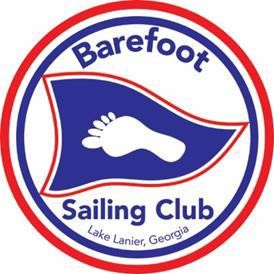 Barefoot Sailing Club at Lake Lanier(THE ORGANIZING AUTHORITY)SAILING INSTRUCTIONS (SI)Fall Race SeriesRevised 7-30-2023COMMUNICATIONS:All participating boats should have a functioning VHF radio and all communications, including short finish information, will be over channel 69. Failure to have a working VHF on board or failure to hear the broadcasts or misunderstand the broadcasts shall not be grounds for redress.RULES:The race will be governed by the ‘rules” as defined in the latest Racing Rules of Sailing (RRS) 2021-24, and the PHRF Rules and Regulations as adopted and amended by the LLPHRF.CHANGES TO SAILING INSTRUCTIONS:Any changes to sailing Instructions will be published register online at https://www.barefootsailingclub.org/ or communicated at the skippers meeting. SCHEDULE OF RACES:Skippers Meeting at Aqualand Store (Pig Tales) parking lot at 11:00 AM, for a race start time of 1:00 PM. There will be six (6) races scheduled. CLASSES AND CLASS FLAG:There will generally be at least two classes or more depending on the number and type of boats registered for race. Classes will be determined in the first skippers meeting. COURCE and RACING AREA:The racing area will be in the vicinity between the Chattahoochee Bay area to the Buford Dam on Lake Lanier. The course will be determined at the skippers meeting given the weather and sailing conditions. The course will be displayed on the race committee boat if available.THE START AND FINISH:The Starting Area will be in the vicinity of the Chattahoochee Bay area of the Lake. We are planning on Flat Starts for the series based on honor system if Race Committee boat is not available. Depending on conditions a Pursuit start may be offered instead and will be determined at the skippers meeting. Start times and course may change and be determined at the skippers meeting based on weather and sailing conditions.If a Pursuit START is offered instead, it is the responsibility of each skipper to synchronize his or her own starting watch with that of the official starting clock provided at the skipper's meeting – but usually tis site will have the correct time: https://timegov.boulder.nist.gov/TIME LIMIT:Motor time is 3:30 PM for those who have not finished the race. This time may change and communicated at the skippers meeting or over VHF radio on Channel 69. MARKS:Permanent marks are either Corps of Engineer marks or Lanier Area Racing Council (LARC)/Lake Lanier Sailing Club (LLSC) permanent marks.   If temporary marks are used, the marks will be orange tetrahedrons (pyramids) or any other device as decided by the racing authority.REPORTING:Each boat/skipper will need to report their finish time (time of day) within 24 hrs. of start time to chico@mcchico.com (404-218-8341) OR fkempner@hotmail.com (678-612-9954) to be scored.SCORING:The low point system scoring system of Appendix A4 will apply using PHRF time on distance correction.PROTESTS:In addition to the requirements of rule 61, a protesting boat shall notify the Race Committee of its intent to protest at the conclusion of the race. This changes rule 61. Protest forms are available on the Race Committee boat. All protests shall be delivered to the BFSC Racing Captain’s via email (fkempner@hotmail.com , chico@mcchico.com). Recommend using the US Sailing Racing Rules application on a mobile phone or take pictures of a handwritten protest. The time limit is 2 hours after the last boat has finished or 4:00 PM, whichever is earlier. This applies to requests for redress. This changes rules 61.1 and 62.2.AWARDS:There will be ribbons for 1st, 2nd and 3rd places per class with trophies awarded for 1st place per classsAppendix A – Racing Area Map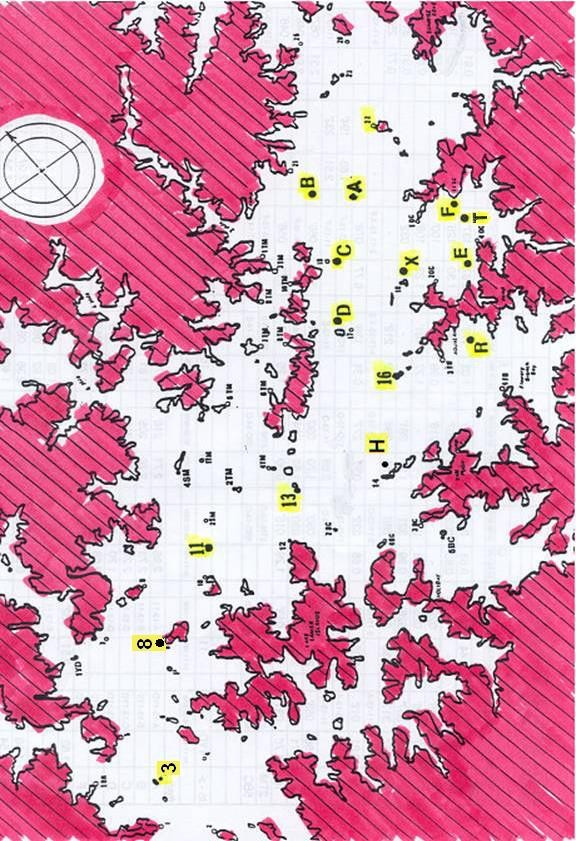 Race #DateDaySkippers MeetingRace Start Time1August 5, 2023Saturday11:00 AM1:00 PM2August 19, 2023Saturday11:00 AM1:00 PM3September 10, 2023Sunday11:00 AM1:00 PM4October 1, 2023Sunday11:00 AM1:00 PM5October 29, 2023Sunday11:00 AM1:00 PM6November 5, 2023Sunday11:00 AM1:00 PM